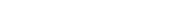 Looking for Hope?Find UsContact UsSearchSign InHomeAbout UsMinistriesUpdatesEventsResourcesMyCMAGiveServePrayMissionBeliefsHistoryFamilyOur PresidentDominican Republic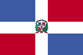 About › Family › World › Dominican RepublicThe Alliance has had an active presence in the Dominican Republic since the mid 1960s when Dominicans living in New York, along with other Hispanic immigrants, sacrificially gave of their time and resources to take the Christ-centered message of the C&MA to their homeland. The church took root and grew, even with the absence of trained pastors or international workers.Latin America Argentina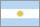 Bolivia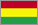 Brazil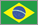 Chile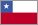 Colombia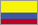 Costa Rica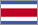 Dominican Republic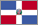 Ecuador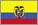 Mexico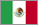 Panama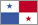 Paraguay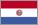 Peru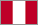 Suriname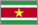 Uruguay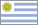 Venezuela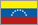 In the 1980s, The Alliance sent full-time international workers to the country to work alongside Dominican believers to provide much-needed leadership and theological training and to expand the church into people groups with little evangelical presence.Today, Alliance workers are involved in a variety of ministries, in many cases working alongside Dominican believers to build Christian communities throughout the country. Creative strategies such as Marriage Encounter, relational evangelism, and youth and family outreaches are among many different approaches being used to share Jesus’ love and expand His Kingdom among urban professionals, one of the least reached groups in the Dominican Republic. The ultimate goal is to multiply strong communities of believers throughout the country who will impact their nation and the world.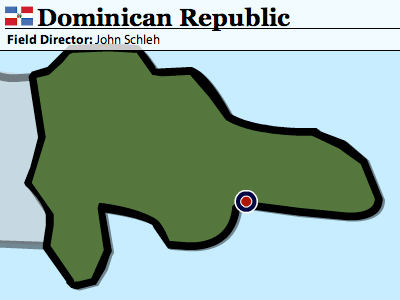 National ChurchThe C&MA National Church of the Dominican Republic: 37 organized churches (25 members and above), 35 unorganized churches (below 25 members), 11 preaching points (small groups), 19 ordained ministers, 14 pastors, 28 licensed workers, 4 local Dominican missionary church plantersTeam InitiativesPlant churches among urban professionals.Train pastors and lay leadership at the Alliance Bible Institute.Develop short-term missions projects.International Workers in Dominican RepublicBecky Dyke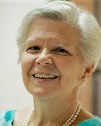 Bruce Dyke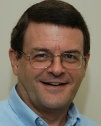 Keren Pena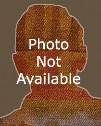 Miguel RodriguezColleen Schleh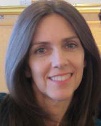 John Schleh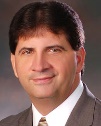 Julie Stutler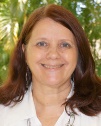 Zac Stutler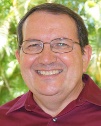 Brad Wood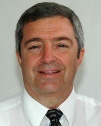 Dorothy Wood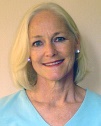 Envision TeamAdam AtkinsonLaura AtkinsonLaura NahasBethany NutterBrandon NutterThe Alliance at Work in Dominican Republic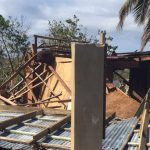 Hurricane Update 9/9Cuba and Puerto Rico Pummeled, Florida in the Crosshairs, and Texas in Need of Volunteersread more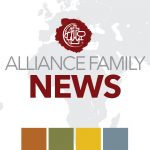 Hurricane Irma Update 9/8Pray for Florida. Churches in The Dominican Republic are safe, and Envision steps up to shelter displaced refugees. read moreInitial Report on Hurricane IrmaPuerto Rico faces major blackouts, but dodges catastrophic damage.read more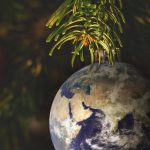 8 Photos of Christmas Around the WorldSee how Christ’s birth is celebrated in various Alliance fields around the world. read more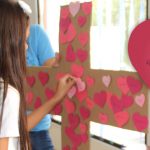 The ‘Jesus Camp’ Touches Young Lives with God’s LoveWhen a mother asked her son what he wanted to do that week, he said, “I want to go to the Jesus camp.”read moreRead more storiesDemographicsPopulationPopulation—over 9 millionInfant mortality rate—32.4/1,000Life expectancy—67.3Capital CitySanto Domingo—unknown pop.GeographyThe size of Vermont and New Hampshire combined, the Dominican Republic (18,815 sq. mi.) occupies the eastern two-thirds of the island of Hispaniola, which it shares with Haiti. The country’s terrain includes rugged highlands and mountains with fertile valleys interspersed.LanguagesSpanishEthnicity/RaceWhite—16%Black—11%mixed—73%EconomyPer capita income—$6,300Inflation—55%Unemployment—17%Literacy rate—85% (2003 est.)Government/Political ClimateRepresentative democracy. Attained independence as the Dominican Republic in 1844. From1966–1996 Joaquin Balaguar was president. Since then, regular competitive elections have been held in which opposition candidates have won the presidency.ReligionRoman Catholic—95%other—5%Support the MissionAlliance ministry in Dominican Republic is primarily funded through the Great Commission Fund. Help fulfill Jesus’ Great Commission and make a gift to the GCF today.Top of FormSelect an amount Bottom of FormGive to Special ProjectsThese field-approved projects are funded by donations in addition to the GCF. Click and give today.Dominican Republic TeamChurch Bldg/Center/S DomCentral Alliance ChurchEvangelism TrainingEvangelism Follow Up LiteratureTEEBible InstituteCana Segura Church ProjectPunta Cana Church Plant ProjectFATELA ScholarshipsChurch Planting BootcampsEncounter Cell ChurchCape May, NJ/San Marcos Partnership AgreementEnvision Dominican Republic TeamMinistry Fund- NuttersEnvision - Dominican RepublicEnvision Dom Rep National CampShareShareTweetGet Involved...Pray.We cannot “Live the Call Together” unless prayer is central to all we do.
Pray with us »Serve.Is God calling you to service? We’re here to help you connect your passion with God’s purpose.
Serve with The Alliance »Give.Help build Christ’s Church by supporting the ministry and workers of The Alliance.
Give today »Get ConnectedFacebookTwitterInstagramMyCMARSSPodcastNewslettersLocate a ChurchLocate an International WorkerDaily DevotionalsPress RoomEmploymentRelated MinistriesContactFAQPrivacy PolicyMyCMA© 2003 -2017, The Christian and Missionary Alliance-All rights reserved. Some material used by permission.